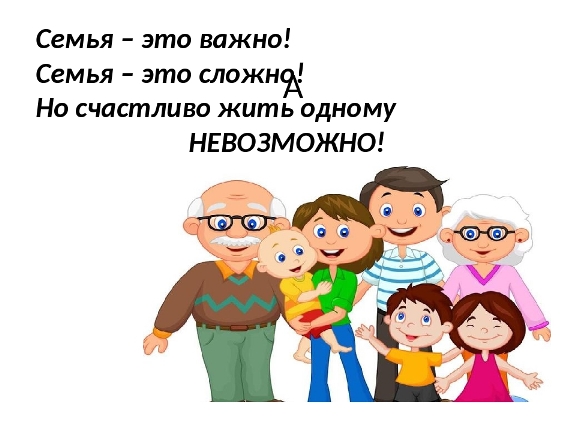 30.04.2022Дзень сям’і09.00 – 10.00Падарожжа ў свет нашых захапленняўІ – ХІ кл.Кіраўнікі аб’яднанняў па інтарэсах10.00–11.00Міншчына спартыўная.Первенство школу по футболуІ – ХІ кл.Ковач У.У., настаўнік ФКіЗ11.00–13.00Выстаўка творчыз работ “ Увлечения моих родителей»Мастерская общения «Тепло семейного очага»I-IV кл V- VIII кл.Бурак А.М.,кл.кіраўнікАбрамовіч А.У., кл.кіраўнік